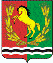 											       АДМИНИСТРАЦИЯ МУНИЦИПАЛЬНОГО ОБРАЗОВАНИЯ КИСЛИНСКИЙ СЕЛЬСОВЕТ  АСЕКЕЕВСКОГО  РАЙОНА  ОРЕНБУРГСКОЙ  ОБЛАСТИ ПОСТАНОВЛЕНИЕ                      село Кисла                                                        № –пО выявлении правообладателяранее учтенного жилого домас кадастровым номером 56:05:0801001:193 В соответствии со статьей 69.1 Федерального закона от 13 июля 2015 года №218-ФЗ "О государственной регистрации недвижимости" администрация муниципального образования Кислинский сельсовет  ПОСТАНОВЛЯЕТ:1. В отношении жилого дома  с кадастровым номером56:05:0801001:193 по адресу: Оренбургская область Асекеевский район село Кисла улица Садовая д.1  в качестве его правообладателя, владеющего данным жилым домом на праве собственности  выявлен Белов  Глеб Сергеевич   -20.04.2023года рождения, уроженец     города Бугуруслан Бугурусланского района Оренбургской области, свидетельство о рождении III –РА  № 627758 выдан 25 апреля 2023 отделом Загс Администрации Асекеевского района Оренбургской области. Зарегистрирован по адресу: Оренбургская область, село Кисла  улица Садовая  дом 1  , СНИЛС – 221-159-035 18. Глава муниципального образования                                                           В.Л. АбрамовИНФОРМАЦИОННОЕ СООБЩЕНИЕ В соответствии со статьей 69.1 Федерального закона от 13.07.2015г. №218-ФЗ "О государственной регистрации недвижимости" <Белов Глеб Витальевич, либо иное заинтересованное лицо вправе представить в письменной форме или в форме электронного документа (электронного образа документа) возражения относительно сведений о правообладателе ранее учтенного объекта недвижимости, указанных в ПРОЕКТЕ Постановления, с приложением обосновывающих такие возражения документов (электронных образов таких документов) (при их наличии), свидетельствующих о том, что такое лицо не является правообладателем указанного объекта недвижимости, в течение тридцати дней со дня получения указанным лицом проекта решения.При отсутствии возражения относительно сведений о правообладателе ранее учтенного объекта недвижимости, указанных в ПРОЕКТЕ Постановления, по истечении сорока пяти дней со дня получения Белов Глеб Витальевич указанного Проекта, администрацией муниципального образования Кислинский сельсовет будет принято решение о выявлении как,  Белов Глеб Витальевич правообладателя ранее учтенного объекта недвижимости с кадастровым номером 56:05:0801001:193